Arbeitsplan     NMS KematenKlasse: 1.Für die Fleißigen…Überprüft und besprochen mit einem Erziehungsberechtigten: Datum: __________________Unterschrift des Erziehungsberechtigten: _______________________________________________Lösungen von den Aufgaben letzter Woche:Buch Nr. 554, 555, 556, 562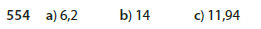 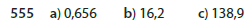 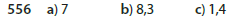 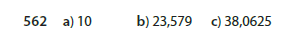 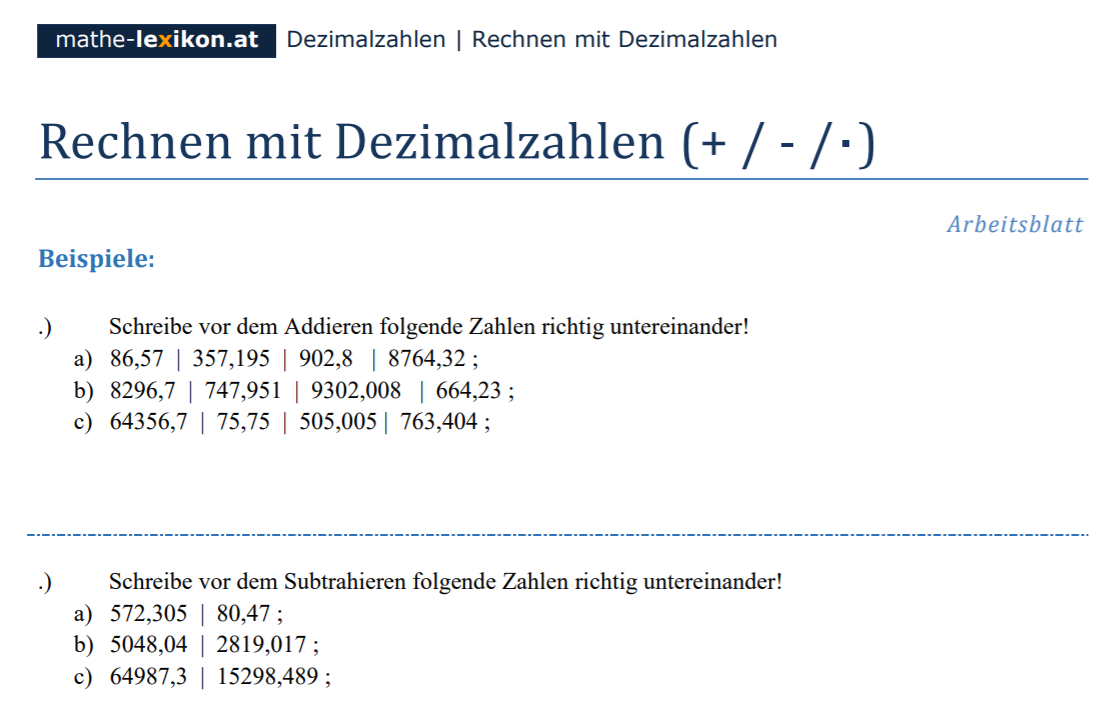 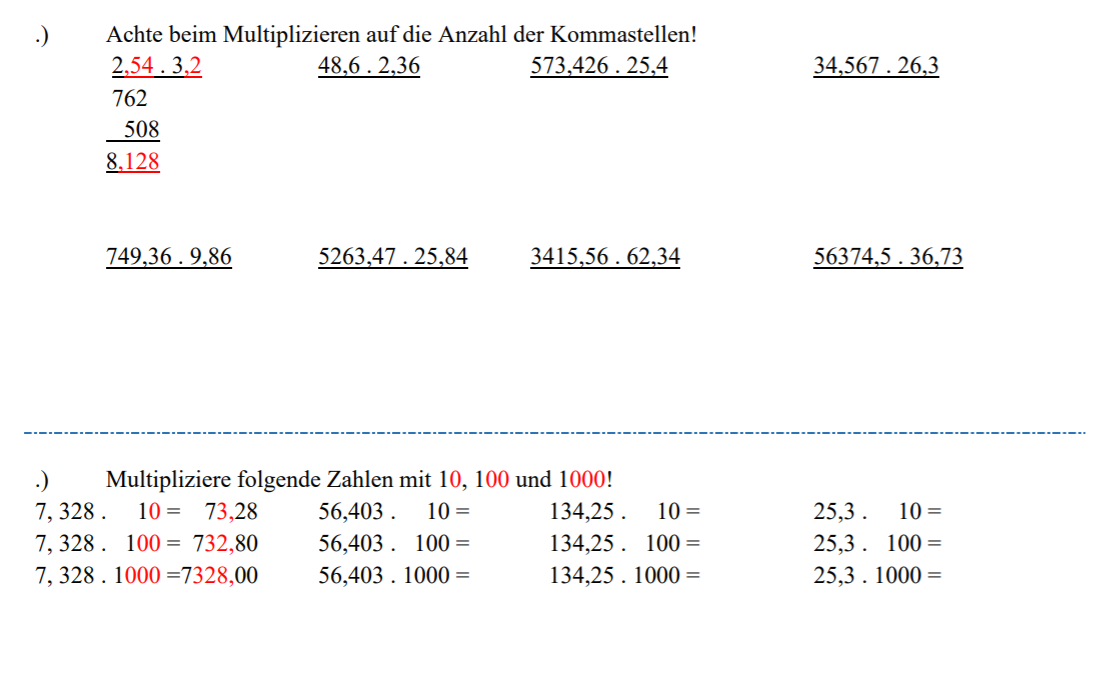 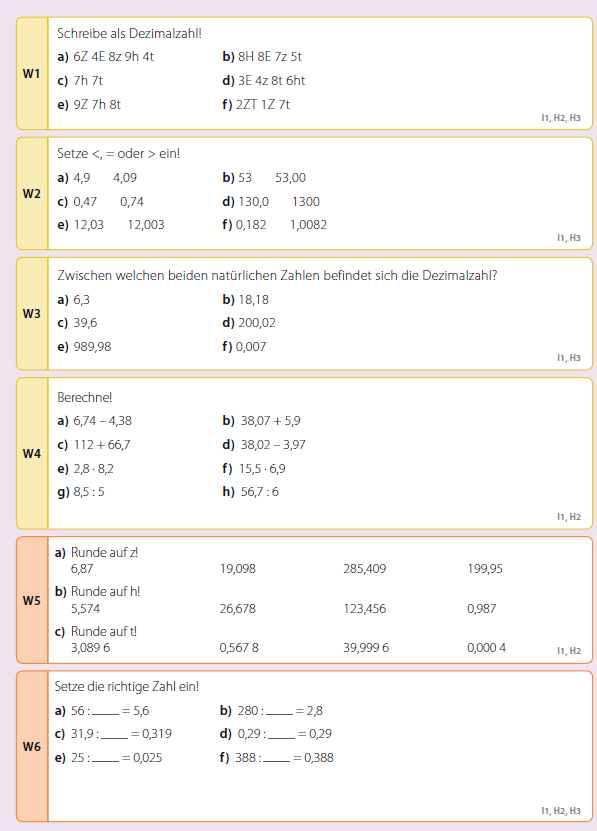 ARBEITSBLATT 1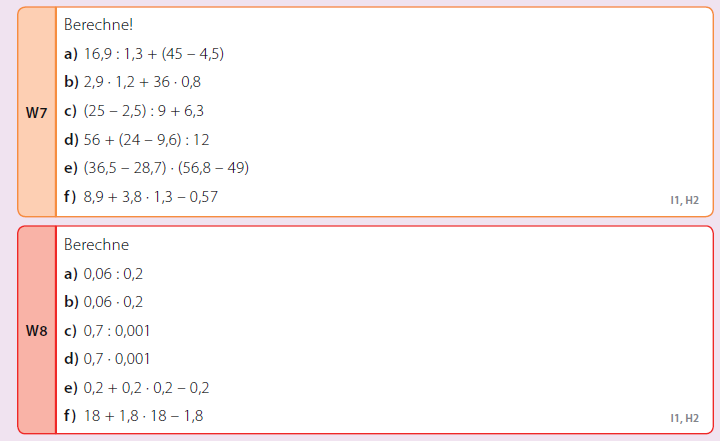 LINKSLISTE für diese WOCHE:Winkel bezeichnen:https://de.serlo.org/mathe/geometrie/grundbegriffe/winkel/winkel-bezeichnenWinkel zeichnen (Video 1):https://de.serlo.org/mathe/geometrie/grundbegriffe/winkel/winkel-konstruierenWinkel zeichnen (Video 2):https://de.serlo.org/mathe/geometrie/grundbegriffe/winkel/winkel-zeichnenWinkelarten:https://de.serlo.org/mathe/geometrie/grundbegriffe/winkel/winkelartenÄquivalenzumformung einer Gleichung:https://www.youtube.com/watch?v=Rh8fecoBD_g&feature=youtu.beErklärung „Textgleichungen“:https://www.youtube.com/watch?v=_fdup01bWR4&feature=youtu.beFach:MathematikSchulwoche: 30.30.03. – 03.04.2020Aufgabenstellung:Arbeitsmaterial (drücke STRG und klicke auf den Link)Erledigt am:Lösungen zu den Aufgaben der letzten Woche!Findest du auf Seite 2!Winkel zeichnenZeichne folgende Winkel in dein SÜ-Heft:α=67°; β=125°;ɛ=315°; ɤ=275°;Falls Links nicht funktionieren, findest du die Linkliste auf Seite 6!Arbeite in dein SÜ-Heft!Videoanleitung zur Wiederholung:Winkel bezeichnenWinkel zeichnen (1.Video)Winkel zeichnen (2.Video)WinkelartenGleichungenLöse die Gleichungen und mach die Probe:x + 9 = 23w – 13 = 87y • 4 = 48Weitere Aufgaben: B. S. 153/ W1, W2, W5;Video zum Wiederholen – Äquivalenzumformung einer Gleichung Arbeite in dein SÜ-HeftTextgleichungenNr. 346, 347, 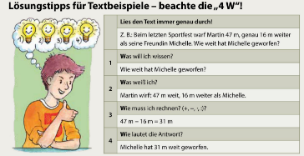 Nr. 348; Denke an die W-FRAGEN! Siehe B.S.18 Erklärung „Textgleichungen“!Arbeite in dein SÜ-Heft!Verschiedene Aufgaben zum Rechnen mit DezimalzahlenArbeitsblatt 1 auf Seite 5!Aufgabenstellung:Link:Wenn du noch Zeit hast …. übe immer wieder die Malreihen!Dazu klicke auf nebenstehenden Link! Dort kannst du jederzeit online üben. Link für Malreihen:https://www.sgs.at/rechenarena/Verbindung der 4 GrundrechnungsartenBasic Master Seite 88Arbeite in dein Basic Master Edition Buch!